Regional Precincts and Partnerships Program – Stream Two: Precinct deliveryContents1.	Regional Precincts and Partnerships Program – Precinct delivery processes	41.1.	Introduction	52.	About the grant program	52.1.	About the Stream Two Precinct Delivery grant opportunity	72.2.	Partnerships	73.	Grant amount and grant period	83.1.	Grants available	83.2.	Project period	84.	Eligibility criteria	84.1.	Who is eligible to apply for a grant?	84.2.	Additional eligibility requirements	94.3.	Who is not eligible to apply for a grant?	95.	What the grant money can be used for	95.1.	Eligible grant activities	95.2.	Eligible locations	105.3.	Ineligible locations	105.4.	Eligible expenditure	106.	The assessment criteria	116.1.	Assessment criterion 1	116.2.	Assessment criterion 2	116.3.	Assessment criterion 3	126.4.	Assessment criterion 4	127.	How to apply	127.1.	Attachments to the application	137.2.	Timing of grant opportunity processes	147.3.	Questions during the application process	148.	The grant selection process	148.1.	Assessment of grant applications	148.2.	Who will assess applications?	158.3.	Who will approve grants?	169.	Notification of application outcomes	169.1.	Feedback on your application	1610.	Successful grant applications	1610.1.	The grant agreement	1610.2.	Standard grant agreement	1710.3.	Specific legislation, policies and industry standards	1710.3.1.	Australian Industry Participation (AIP)	1710.3.2.	Building and construction requirements	1710.3.2.1.	WHS Scheme	1810.4.	How we pay the grant	1810.5.	Grant Payments and GST	1811.	Announcement of grants	1912.	How we monitor your grant activity	1912.1.	Keeping us informed	1912.2.	Reporting	1912.2.1.	Progress reports	2012.2.2.	Ad-hoc reports	2012.2.3.	End of project report	2012.3.	Audited financial acquittal report	2012.4.	Grant agreement variations	2012.5.	Compliance visits	2112.6.	Record keeping	2112.7.	Evaluation	2112.8.	Acknowledgement	2113.	Probity	2113.1.	Enquiries and feedback	2213.2.	Conflicts of interest	2213.3.	Privacy	2313.4.	Confidential information	2313.5.	Freedom of information	2414.	Glossary	25Appendix A.	Eligible expenditure	29A.1	How we verify eligible expenditure	29A.2	Materials for construction	29A.3	Hired/leased plant	30A.4	Labour expenditure	30A.5	Labour on-costs and administrative overhead	31A.6	Contract expenditure	31A.7	Travel expenditure	32A.8	Other eligible expenditure	32Appendix B.	Ineligible expenditure	33Regional Precincts and Partnerships Program – Precinct delivery processesThe regional Precincts and Partnerships program is designed to achieve Australian Government objectives This grant opportunity is part of the above grant program which contributes to the Department of Infrastructure, Transport, Regional Development, Communications and the Arts (DITRDCA)’s Outcome 3. The Department of Industry, Science and Resources (DISR) works with stakeholders to plan and design the grant program according to the Commonwealth Grants Rules and Guidelines.The grant opportunity opensDISR publish the grant guidelines on business.gov.au and GrantConnect.You complete and submit a grant applicationYou complete the application form and provide a proposal that addresses all the eligibility and assessment criteria in order for your application to be considered.We assess all grant applications against eligibilityDISR assess the applications against eligibility criteria and notify you if you are not eligible. The Panel assess eligible grant applicationsApplications are batched twice a year and reviewed by an Independent Expert Panel (the Panel).The Panel assesses eligible applications against the assessment criteria including an overall consideration of value for money. The Panel provides a list of meritorious applications to DITRDCA.DITRDCA provide policy advice on grant applicationsDITRDCA provide advice to the decision maker on how the meritorious proposals meet policy and program objectives. Grant decisions are madeThe decision maker decides which applications are successful.We notify you of the outcomeDISR advise you of the outcome of your application. We may not notify unsuccessful applicants until grant agreements have been executed with successful applicants.We enter into a grant agreementWe will enter into a grant agreement with successful applicants. The type of grant agreement is based on the nature of the grant and will be proportional to the risks involved.Delivery of grantYou complete the grant activity as set out in your grant agreement. We manage the grant by working with you, monitoring your progress and making payments.Evaluation of the regional Precincts and Partnerships ProgramDITRDCA will evaluate the specific grant activity and regional Precincts and Partnerships Program as a whole. We base this on information you provide to us and that we collect from various sources. IntroductionThese guidelines contain information for the regional Precincts and Partnerships Program (the program).This document sets out:the purpose of the grant program/grant opportunitythe eligibility and assessment criteriahow we consider and assess grant applicationshow we notify applicants and enter into grant agreements with granteeshow we monitor and evaluate grantees’ performanceresponsibilities and expectations in relation to the opportunity.This grant opportunity and process will be administered by the Department of Industry, Science and Resources (the department/DISR) on behalf of the Department of Infrastructure, Transport, Regional Development, Communications and the Arts (DITRDCA).We have defined key terms used in these guidelines in the glossary at section 14.You should read this document carefully before you fill out an application.About the grant programThe program will run over 3 years from 2023-24 to 2025-26. The program was announced as part of the 2022-23 October Budget and reflects the Government’s Regional Investment Framework which: values local voices and prioritiesis informed by and builds on the evidence-baseoperates with flexibility and transparency and guides coordinated responses across government.The program seeks to deliver transformative investment in regional, rural and remote Australia based on the principles of unifying regional places, growing their economies and serving their communities. The program will focus on a partnership approach, bringing together governments and communities to deliver regional precincts that are tailored to local needs and have a shared vision in how that precinct connects to the region.The program presents a new opportunity for regional investment through a unique grants process, which features a strong focus on collaboration and joint investment opportunities. The establishment of partnerships, that include local perspectives, will be critical to delivering place-based infrastructure supported by the community. The program allows governments and communities to establish long-term partnerships and jointly invest in genuine regional priorities. The Government is committed to regional development, renewal and supporting population growth by delivering the infrastructure and housing required to create strong and vibrant communities. The program will support the planning and delivery of regional, rural and remote precincts. Regional precincts or ‘places with a purpose’ are user defined geographic areas with a specific shared need or theme. Regional precincts may include: business districts, neighbourhoods, activity centres, commercial hubs or community and recreational areas. They will be located in renewal areas and growth areas in regional centres, regional corridors and regional cities, as well as smaller town centres that serve as service hubs in more remote communities. The scale of regional precinct projects will vary depending on their location and objectives.Precincts support better integration of land use and ensure the infrastructure investment complements the broader region and its surrounding communities, spaces, transport and activities. The program’s place-based, partnership approach will ensure precinct proposals are suitably and strategically designed for their specific contexts and maximise outcomes for their communities. The objectives of the Program are to:facilitate place-based approaches to planning, characterised by collaborative partnerships engaging in shared design, stewardship and accountability of planned outcomesprovide targeted benefits related to productivity, equity, and resilience for the people of regional, rural or remote Australiasupport community priorities for regional cities, rural or remote centres and areas reflect the Government’s approach to regional investment as outlined in the Regional Investment Framework.The intended outcomes of the Program are to:demonstrate the value of partnerships between governments, communities and businesses for effective planning, coordination and delivery of regional infrastructure develop and deliver regional precincts comprised of multiple infrastructure components, which provide benefits related to productivity, equity and resilience contribute to the Australian Government’s current policy priorities, including but not limited to Closing the Gap, transition to a net zero economy, Australia’s emission reduction goals, social and affordable housing, and National Cultural Policy.It is the intent of the Program to:deliver grants across a broad geographic spread of regional Australia, including remote and very remote areassupport precinct projects of differing scales and functionalitiesencourage projects from lesser-resourced applicants.The regional Precincts and Partnerships Program will be an always open grants process, meaning applications can be submitted at any time once the program opens. The program is a non-competitive program to avoid the direct, competitive comparison of applications from organisations of differing sizes and levels of resourcing. This approach provides the ability to ensure the equitable distribution of grants across the country based on the individual merits of a precinct proposal and its benefits to the local community. This allows the opportunity to balance small and large precincts and different types of precincts within the funding profile.There are two grant opportunities as part of this program:Stream One - Precinct development and planning - to activate partnerships and deliver an investment-ready precinct planStream Two - Precinct delivery - to deliver a specified project or projects as part of a precinct.We will publish the opening and closing dates and any other relevant information on business.gov.au and GrantConnect.We administer the program according to the Commonwealth Grants Rules and Guidelines (CGRGs).About the Stream Two Precinct Delivery grant opportunityThis grant opportunity is part of the regional Precincts and Partnerships Program.The Precinct Delivery grant opportunity provides funding to deliver one or more elements of a precinct. This could include enabling public infrastructure (roads, pathways, underground infrastructure), open spaces between elements, or a particular building/s that is the catalyst for, or complements, other investment within a precinct. For Stream Two, the project is considered to be one or more elements of a precinct. This grant opportunity will provide funding for the delivery of projects, rather than entire precincts. This contrasts with Stream One, where the project is considered to be the planning and development of the whole precinct.The objective of the grant opportunity is to work with partners to support the delivery of precinct projects that will provide targeted benefits related to productivity, equity, and resilience for regional, rural and remote areas across Australia.The intended outcomes of the grant opportunity are to:deliver project/s that form part of a precinct or foundational infrastructure that activates a precinctsupport the delivery of regional precincts that are tailored to their local contexts and based on a shared vision. PartnershipsPartnerships are essential to the program, which has a focus on bringing together all interested parties to collaboratively plan or deliver precinct proposals. These partnerships are intended to be conglomerates of relevant entities as well as other local stakeholders, including but not limited to:State and Territory governmentLocal governmentRegional universities Not-for-profit entitiesFirst Nations groupsRegional Development Australia committees Community organisationsPrivate enterpriseAustralian government agencies that have policy/program interests or responsibilities.Not all entity types listed above are eligible to apply for program funding (see section 4: Eligibility Criteria), however they can form part of the partnership. The intention behind a partnership is to ensure the precinct is well-considered and allows an opportunity for relevant parties to work through issues, consult early and be investment ready. First Nations groups should be provided an opportunity to shape projects and influence a stronger outcome that incorporates First Nations experiences, culture and design.Grant amount and grant periodGrants availableThe Australian Government has announced a total of $400 million over 3 years for the program’s two streams. For this grant opportunity we estimate a total of $320 million is available over 3 years from 2023-24, noting this may be reviewed and balanced between streams to meet demand or until funding is exhausted.The minimum grant amount is $5 million.The maximum grant amount is $50 million.The grant amount will be up to 100 per cent of the eligible expenditure for the project to a maximum amount of $50 million. While grants up to 100 per cent of the eligible expenditure can be considered, you are required to demonstrate how you will contribute to the successful delivery of your project. Your contributions can be cash or in-kind (such as land or resources), or a combination of both. Grants are intended to support broader investment in a precinct. You are required to demonstrate your contribution and commitment to the precinct in assessment criteria 4. You will need to provide a precinct funding strategy (see section 7.1) outlining funding contributions for the precinct. This will allow your project and co-contributions to be considered in the context of other investments committed to the precinct.Any partner contributions and other funding for your project can come from other sources including state, territory and local government grants. Other Commonwealth funding cannot be used for the project, however other parts of the broader precinct can be Commonwealth funded. You are responsible for the remaining eligible and ineligible project costs.Project periodYou must complete your project by 31 March 2026.Eligibility criteriaWe cannot consider your application if you do not satisfy all eligibility criteria.Who is eligible to apply for a grant?To be eligible you must:have an Australian Business Number (ABN) or Office of the Registrar of Indigenous Organisations (ORIC) registrationand be one of the following entities:an Australian State/Territory Government agency or bodyan Australian local government agency or body as defined in section 14a Regional University which may be for-profit as defined in section 14an incorporated not-for-profit organisation. As a not-for-profit organisation you must demonstrate your not-for-profit status through one of the following:current Australian Charities and Not-for-profits Commission’s (ACNC) Registrationstate or territory incorporated association statusconstitutional documents and/or Articles of Association that demonstrate the not-for-profit character of the organisation.Additional eligibility requirementsWe can only accept proposals where you:have a completed business case, a precinct master plan or equivalent and a project design which is part of the master plan or related to an existing precinct development plan, and is ready for deliveryhave authority for use of the land or infrastructure required to undertake the project at the nominated site (you are required to provide a letter to confirm this authority from the land or infrastructure owner)can identify the project partner/s that form your partnership supported with a governance structure outlining the anticipated engagement to carry out a precinct in collaboration can provide evidence that the relevant State or Territory government have been invited to participate in the partnership. If the relevant State or Territory government is not part of the partnership, reasoning should be provided in your applicationcan provide evidence that the relevant local government agency or body have been invited to participate in the partnership. If the relevant local government agency or body is not part of the partnership, reasoning should be provided in your applicationcan provide evidence that the relevant Regional Development Australia (RDA) committee has been contacted to seek their support can provide evidence that the relevant Traditional Owner/First Nations groups form part of the partnership or will be consulted on a regular basis throughout the implementation of the precinct in order to ensure their views are considered.We cannot waive the eligibility criteria under any circumstances.Who is not eligible to apply for a grant?You are not eligible to apply if you are:an organisation, or your project partner is an organisation, included on the National Redress Scheme’s website on the list of ‘Institutions that have not joined or signified their intent to join the Scheme’an employer of 100 or more employees that has not complied with the Workplace Gender Equality Act (2012)for-profit organisations (with the exception of regional universities). However, they can form part of the partnershipany organisation not included in section 4.1.What the grant money can be used forEligible grant activitiesTo be eligible your project must:be ready to commence construction with a business case, design and consultation already completedbe aimed at meeting the objectives of the grant opportunity, as outlined in Section 2.1have at least $5 million in eligible expenditure.Eligible activities must directly relate to the project and may include:projects that will develop or improve a regional precinct including:upgrade or extension of existing infrastructure to enhance a precinct construction of new infrastructure procurement of suitable equipment and infrastructure. We may also approve other activities which are linked to the objectives and outcomes of the program.Eligible locationsThe proposed project must be in a regional, rural or remote location, delineated as entirely outside the Australian Bureau of Statistics’ Greater Capital City Statistical Areas (GCCSA).Use the mapping tool to determine eligibility of your project location. Ineligible locationsThe following are ineligible locations:Greater Capital City Statistical Areas - Greater SydneyGreater Capital City Statistical Areas - Greater MelbourneGreater Capital City Statistical Areas - Greater PerthGreater Capital City Statistical Areas - Greater AdelaideGreater Capital City Statistical Areas - Greater BrisbaneGreater Capital City Statistical Areas - Greater DarwinGreater Capital City Statistical Areas - Greater HobartAll of the Australian Capital Territory (ACT).Eligible expenditureYou can only spend the grant on eligible expenditure you have incurred on an agreed project as defined in your grant agreement.For guidance on eligible expenditure, refer to appendix AFor guidance on ineligible expenditure, refer to appendix B.We may update the guidance on eligible and ineligible expenditure from time to time. If your application is successful, the version in place when you submitted your application applies to your project.If your application is successful, we will ask you to verify project costs that you provided in your application. You may need to provide evidence such as quotes for major costs.Not all expenditure on your project may be eligible for grant funding. The program delegate (who is a manager within the department with responsibility for administering the program) makes the final decision on what is eligible expenditure and may give additional guidance on eligible expenditure if required.To be eligible, expenditure must:be a direct cost of the projectbe incurred by you for required project audit activities.You must incur the project expenditure between the project start and end date for it to be eligible unless stated otherwise.You may elect to commence your project from the date we notify you that your application is successful. We are not responsible for any expenditure you incur until a grant agreement is executed. The Commonwealth will not be liable, and should not be held out as being liable, for any activities undertaken before the grant agreement is executed.The assessment criteriaYou must address all assessment criteria in your application. The Independent Expert Panel (the Panel) will assess your application based on the weighting given to each criterion. The application form asks questions that relate to the assessment criteria below. The amount of detail and supporting evidence you provide in your application should be relative to the project size, complexity and grant amount requested. You should provide evidence to support your answers. The application form displays character limits for each response.Demonstrating value for money is a key requirement and will be assessed by comparing the projected benefits and opportunities created by the project against the estimated cost (refer to Section 8.1). Your response to the below assessment criteria should clearly articulate the expected benefits and opportunities that the project will create.Only applications which score at least 50 per cent against each assessment criterion will be deemed as meritorious and considered for award of grant funding.Assessment criterion 1Project alignment with program objectives and Australian Government priorities (25 points).You should demonstrate this through identifying how your proposal:aims to align with regional plans, community priorities and other regional investment strategies and activitiessupports a place-based approach to planning, including better integration of land use and regional development and/or renewalprovides economic opportunities, and enhances productivity, equity and resilience considers and/or or measures climate and energy impacts such as disaster risk, emissions reduction, biodiversity, decarbonisation, circular economies, and energy and water efficiencycontributes to the achievement of Australian Government policy priorities and program objectives, including but not limited to Closing the Gap, transition to a net zero economy, Australia’s emission reduction goals, social and affordable housing, and National Cultural Policy, relative to the type of project being considered.Assessment criterion 2Project Need (20 points).You should demonstrate this through identifying:how your proposal will address an existing public infrastructure gap and how the precinct, or expansion upon an existing precinct is likely to result in improvements and public benefits in your regionevidence as to why investment in the proposal is needed, including any barriers preventing investment to daterationale for the elements of the precinct and how these would link a place with a purposeidentification of potential future opportunities for additional private investment in the precinct and/or surrounding region that can build upon the project and help stimulate further expansion, in order to ensure the longevity of the precinct.Assessment criterion 3Community engagement, collaboration and partnership (20 points).You should demonstrate this through identifying:how your precinct was supported by local knowledge, evidence and information and how it has identified and leveraged opportunities to address challenges within the regionhow your partnership members and links with relevant stakeholders will work together to achieve the project based on the values of shared design, stewardship and accountability of planned outcomesthe governance arrangements of the partnership and how they will support, enhance or achieve community engagement and collaboration for the projecthow First Nations groups will be involved to help shape the project and influence a stronger outcome that incorporates First Nations experiences, culture and design.Assessment criterion 4Capacity, capability and resources to deliver the project (35 points).You should demonstrate this by:your proven track record of success in delivering similar initiatives or other public infrastructure projects and your sound project planning experience to manage and monitor the project. This should address scope, implementation methodology, timeframes, consultation, budget and risk management the business or governance structure and how you will adhere to Commonwealth procurement requirements including the use of First Nations employment and suppliers where possiblethe total contributions the grant will leverage from all partners by providing the precinct funding strategy the level of continued support and capacity to extend the project outcomes beyond the term of funding your readiness to commence the project with appropriate business case, approvals, land use rights, community support and completed engagement/consultation and all relevant legislative requirements in place.How to applyBefore applying you should read and understand these guidelines, the sample application form and the sample grant agreement published on business.gov.au and GrantConnect. Applicants should read all eligibility and assessment criteria closely and attach detailed evidence that supports the assessment criteria.You will need to set up an account to access our online portal.To apply, you must:complete and submit the application through the online portal provide all the information requested address all eligibility and assessment criteria include all necessary attachments.You are responsible for making sure your application is complete and accurate. Giving false or misleading information is a serious offence under the Criminal Code Act 1995 If we consider that you have provided false or misleading information we may not progress your application. If you find an error in your application after submitting it, you should call us immediately on 13 28 46.After submitting your application, we can contact you for clarification if we find an error or any missing information, including evidence that supports your eligibility/merit. The acceptance of any additional information provided after the submission of your application is at the discretion of the program delegate. Additional information should not materially change your application at the time it was submitted and therefore may be refused if deemed to be purely supplementary. You can view and print a copy of your submitted application on the portal for your own records. If you need further guidance around the application process, or if you have any issues with the portal, contact us at business.gov.au or by calling 13 28 46.Attachments to the applicationYou must provide the following documents with your application:a feasible business case, precinct design or existing precinct development plan or master plan that demonstrates your proposal is ready for deliverya project budget and precinct funding strategyconfirmation that you have authority for use of the land or infrastructure to undertake the project at the nominated siteevidence to support your intended partnership, (e.g. a letter from project partner/s or other type of agreement), including details of all project partners  a proposed governance structure for your precinct outlining the roles and responsibilities of each project partnerevidence of support from local community and business as relevantevidence that the relevant State or Territory government and local government agency or body has been invited (e.g.an email or letter). If the relevant State or Territory government or local government agency or body is not part of the partnership, reasoning should be provided in your applicationevidence that the relevant RDA committee for the area has been contacted to seek their support (e.g. an email or letter)evidence that the relevant Traditional Owner/First Nations groups form part of the partnership or are consulted on a regular basis (e.g. an email, letter or minutes) evidence of not-for-profit status (where applicable)detailed evidence that supports assessment criteria responses (where applicable)trust deed (where applicable).You must attach supporting documentation to the application form in line with the instructions provided within the form. You should only attach requested documents. The total of all attachments cannot exceed 20MB. We will not consider information in attachments that we do not request.Timing of grant opportunity processesYou can submit an application at any time while the grant opportunity remains open. Proposals will be batched and announcements made twice per financial year at a minimum until funding is exhausted.If you are successful we expect you will be able to commence your project within 3 months of receiving the offer of grant funding.Table 1: Expected timing for this grant opportunity Questions during the application processIf you have any questions during the application period, contact us at business.gov.au or by calling 13 28 46.The grant selection processAssessment of grant applicationsThe program’s non-competitive process means applicants will be assessed on their individual merit against the assessment criteria, and will not be compared to other applications. It is intended that applications will be batched a minimum of twice a year, however the number of batches and the timing of each batch may vary depending on the volume and quality of applications received.We first review your application against the eligibility criteria. If eligible, your application will be assessed against the assessment criteria by the Independent Expert Panel.Only eligible applications will proceed to the assessment stage. Any ineligible proposals will not proceed and are excluded from funding consideration.We consider your application on its merits, based on:how well it meets the criteria whether it provides value with relevant money and represents an efficient, effective, economical and ethical use of public resources.When assessing the extent to which the application represents value with relevant money, we will have regard to: the overall objective/s of the grant opportunitythe evidence provided to demonstrate how your project contributes to meeting those objectivesthe spread of projects across geographic areas, precinct types and government objectivesthe relative resources of the applicant and need for the projectthe relative value of the grant sought.Who will assess applications?An Independent Expert Panel will assess all eligible proposals and make determinations regarding which proposals are meritorious. The Panel will comprise three members from the Urban Policy Forum, who were selected for their expertise in regional development and urban design and renewal. This will enable them to make assessments based on a thorough understanding of regional needs, best practice planning and sustainable development. The Panel will assess proposals against the assessment criteria, applying their expertise before determining which are considered meritorious. Only proposals that have been deemed as meritorious in the assessment process will be provided to the Minister for final decision making.The Panel will have robust governance arrangements and will meet twice per year to assess the proposals across the two grant funding streams. The Panel members will be required to perform their duties in accordance with the CGRGs and will be subject to probity requirements as outlined in section 13.DITRDCA will provide policy advice on meritorious proposals based on policy considerations and the funding envelope available. DITRDCA’s recommendations on meritorious proposals will be based on:the Independent Panel’s assessmentalignment with the Government’s approach to regional investment as outlined in the Regional Investment Framework alignment with current Australian Government policy priorities, and program objectives including but not limited to:Closing the Gaptransition to a net zero economyAustralia’s emission reduction goalsdelivery of housing, particularly social and affordable housingNational Cultural Policybudget allocation available to fund projects balance of projects between each Stream across budget allocation.geographic area, Government’s policy priorities and types of precincts.DITRDCA will also identify meritorious applications which propose projects that are:located in ‘remote and very remote locations’submitted by First Nations Community Controlled Organisations submitted by ‘low rate based’ councils.This information will allow DITRDCA to provide the decision maker with information regarding the diverse range of applicants, particularly lesser-resourced applicants that have submitted proposals assessed as meritorious by the Independent Expert Panel. Who will approve grants?DITRDCA will recommend which meritorious proposals should be considered for funding. The Minister decides which grants to approve taking into account the recommendations of DITRDCA, the availability of grant funds, and where necessary, advice from relevant Minister/s for meritorious proposals relevant to their specific portfolio responsibilities.The Minister’s decision is final in all matters, including:the grant approvalthe grant funding to be awardedany conditions attached to the offer of grant funding.We cannot review decisions about the merits of your application.The Minister will not approve funding if there is insufficient funding available across relevant financial years for the program.Notification of application outcomesDue to the nature of the application process, if you are not found meritorious, you will be notified and can submit a new application for the same project while the grant opportunity remains open. You should include new or additional information to improve upon your previous application. If you were found meritorious but unsuccessful, you will be notified and you can choose to withdraw your application from future panel consideration or submit a variation to your previous application. This variation should include any new or additional information which may enhance your previous application. If a new application is substantially the same as a previous ineligible or unsuccessful application, we may refuse to consider it for assessment.The previous online proposal can be accessed in portal.business.gov.au after logging in if you wish to build on the information previously provided. You should select ‘My applications’, click on the Application Summary and select ‘view submitted application’. Alternatively, you can request a pdf of your unsuccessful proposal by contacting RegionalPrecincts@industry.gov.au.Feedback on your applicationIf you are unsuccessful, we will give you an opportunity to discuss the outcome with us. Successful grant applicationsThe grant agreementYou must enter into a legally binding grant agreement with the Commonwealth. The grant agreement has general terms and conditions that cannot be changed. A sample grant agreement is available on business.gov.au and GrantConnect.We will manage the grant agreement through the online portal. This includes issuing and executing the grant agreement. Execute means both you and the Commonwealth have accepted the agreement. We are not responsible for any expenditure you incur and cannot make any payments until a grant agreement is executed.The approval of your grant may have specific conditions determined by the assessment process or other considerations made by the Minister We will identify these in the offer of grant funding. If you enter an agreement under this grant opportunity, you cannot receive other grants for the same activities from other Commonwealth granting programs, noting funding could be for another element of the precinct.The Commonwealth may recover grant funds if there is a breach of the grant agreement.Standard grant agreementWe will use a standard grant agreement. You will have 30 days from the date of a written offer to execute this grant agreement with the Commonwealth. During this time, we will work with you to finalise details.The offer may lapse if both parties do not sign the grant agreement within this time. Under certain circumstances, we may extend this period. We base the approval of your grant on the information you provide in your application. We will review any required changes to these details to ensure they do not impact the project as approved by the Minister.Specific legislation, policies and industry standardsYou must comply with all relevant laws, regulations and Australian Government sanctions in undertaking your project. You must also comply with the specific legislation/policies/industry standards that follow. It is a condition of the grant funding that you meet these requirements. We will include these requirements in your grant agreement.In particular, you will be required to comply with:State/territory legislation in relation to working with childrenAustralian Industry Participation policyBuilding and construction requirements.Australian Industry Participation (AIP)If your approved grant is equal to or over $20 million, you may need to develop an Australian Industry Participation plan (AIP plan) in accordance with the AIP policy. The AIP policy area will consider whether you need to complete an AIP plan based on the nature of your project and opportunities for Australian suppliers to provide goods and services. If it is determined that you require an AIP plan:The department must approve your AIP plan prior to entering into a grant agreementWe will publish an executive summary of your approved AIP plan at www.industry.gov.au/aip once we execute the grant agreementYou must submit Implementation Reports showing how you are implementing the AIP plan. More information on AIP plan requirements can be found at www.industry.gov.au/aipBuilding and construction requirementsWherever the government funds building and construction activities, the following special regulatory requirements apply:Australian Government Building and Construction WHS Accreditation Scheme (WHS Scheme).These regulations are subject to the level of funding you receive as outlined below.WHS Scheme The WHS Scheme is administered by the Office of the Federal Safety Commissioner. The Scheme applies to projects that are directly or indirectly funded by the Australian Government wherethe value of the Australian Government contribution to the project is at least $6 million and represents at least 50 per cent of the total construction project value; orthe Australian Government contribution to a project is $10 million (GST inclusive) or more, irrespective of the proportion of Australian Government funding; and a head contract under the project includes building work of $4 million or more (GST Inclusive).How we pay the grantThe grant agreement will state the:maximum grant amount we will payproportion of eligible expenditure covered by the grant (grant percentage)any financial contribution provided by you or a third party.We will not exceed the maximum grant amount under any circumstances. If you incur extra costs, you must meet them yourself.We will make an initial payment on execution of the grant agreement. We will make subsequent payments six monthly in arrears, based on your actual eligible expenditure. Payments are subject to satisfactory progress on the project.We set aside 10 per cent of the total grant funding for the final payment. We will pay this when you submit a satisfactory end of project report demonstrating you have completed outstanding obligations for the project. We may need to adjust your progress payments to align with available program funds across financial years and/or to ensure we retain a minimum 10 per cent of grant funding for the final payment.Grant Payments and GSTIf you are registered for the Goods and Services Tax (GST), where applicable we will add GST to your grant payment and provide you with a recipient created tax invoice. You are required to notify us if your GST registration status changes during the project period. GST does not apply to grant payments to government related entities.Grants are assessable income for taxation purposes, unless exempted by a taxation law. We recommend you seek independent professional advice on your taxation obligations or seek assistance from the Australian Taxation Office. We do not provide advice on tax.Announcement of grantsIf successful, your grant will be listed on the GrantConnect website 21 calendar days after the date of effect We will publish non-sensitive details of successful projects on GrantConnect. We are required to do this by the Commonwealth Grants Rules and Guidelines, Section 5.3,. We may also publish this information on business.gov.au. This information may include:name of your organisationtitle of the projectdescription of the project and its aimsamount of grant funding awardedAustralian Business Numberbusiness locationyour organisation’s industry sector.How we monitor your grant activityKeeping us informedYou should let us know if anything is likely to affect your project or organisation. We need to know of any key changes to your organisation or its business activities, particularly if they affect your ability to complete your project, carry on business and pay debts due.You must also inform us of any changes to your:nameaddressesnominated contact detailsbank account details. If you become aware of a breach of terms and conditions under the grant agreement, you must contact us immediately. You must notify us of events relating to your project and provide an opportunity for the Minister or their representative to attend.ReportingYou must submit reports in line with the grant agreement. We will provide the requirements for these reports as appendices in the grant agreement. We will remind you of your reporting obligations before a report is due. We will expect you to report on:progress against agreed project milestones and outcomesproject expenditure, including expenditure of grant fundscontributions of participants directly related to the project.The amount of detail you provide in your reports should be relative to the project size, complexity and grant amount. We will monitor the progress of your project by assessing reports you submit and may conduct site visits to confirm details of your reports if necessary. Occasionally we may need to re-examine claims, seek further information or request an independent audit of claims and payments. Progress reportsProgress reports must:include details of your progress towards completion of agreed project activitiesshow the total eligible expenditure incurred to dateinclude evidence of expenditurebe submitted by the report due date (you can submit reports ahead of time if you have completed relevant project activities).We will only make grant payments when we receive satisfactory progress reports. You must discuss any project or milestone reporting delays with us as soon as you become aware of them. Ad-hoc reportsWe may ask you for ad-hoc reports on your project. This may be to provide an update on progress, or any significant delays or difficulties in completing the project.End of project reportWhen you complete the project, you must submit an end of project report.End of project reports must:include the agreed evidence as specified in the grant agreementidentify the total eligible expenditure incurred for the projectinclude a declaration that the grant money was spent in accordance with the grant agreement and to report on any underspends of the grant moneyidentify the objectives and outcomes the project has achievedbe submitted by the report due date. Audited financial acquittal reportWe will ask you to provide an independent audit report. An audit report will verify that you spent the grant in accordance with the grant agreement. The audit report requires you to prepare a statement of grant income and expenditure. The report template is available on business.gov.au and GrantConnect.Grant agreement variationsWe recognise that unexpected events may affect project progress. In these circumstances, you can request a variation to your grant agreement, including:changing project milestonesextending the timeframe for completing the project but within the maximum time period allowed in program guidelines changing project activities that do not change the outcome of the project.The program does not allow for:an increase of grant funds.If you want to propose changes to the grant agreement, you must put them in writing before the grant agreement end date. You can submit a variation request via our online portal.If a delay in the project causes milestone achievement and payment dates to move to a different financial year, you will need a variation to the grant agreement. We can only move funds between financial years if there is enough program funding in the relevant year to allow for the revised payment schedule. If we cannot move the funds, you may lose some grant funding.You should not assume that a variation request will be successful. We will consider your request based on factors such as:how it affects the project outcomeconsistency with the program policy objective, grant opportunity guidelines and any relevant policies of the departmentchanges to the timing of grant paymentsavailability of program funds.Compliance visitsWe may visit you during the project period, or at the completion of your project to review your compliance with the grant agreement. For large or complex projects, we may visit you after you finish your project. We will provide you with reasonable notice of any compliance visit.Record keepingWe may also inspect the records you are required to keep under the grant agreement. EvaluationDITRDCA will evaluate your project and the grant program to measure how well the outcomes and objectives have been achieved. To support the evaluation of your project, you will be required to collect baseline and routine data as part of your progress reporting, and complete evaluation activities as part of the end of project report.To support the broader program evaluation, we may use information from your application and project reports for this purpose. We may also interview you, or ask you for more information to help us understand how the grant impacted you and to evaluate how effective the program was in achieving its outcomes.We may contact you up to two years after you finish your project for more information to assist with this evaluation. AcknowledgementSignage and communications requirements will be stipulated in your grant agreement. If you erect signage in relation to the project, the signage must contain an acknowledgement of the grant.ProbityWe will make sure that the grant opportunity process is fair, according to the published guidelines, incorporates appropriate safeguards against fraud, unlawful activities and other inappropriate conduct and is consistent with the CGRGs.These guidelines may be changed from time-to-time by DISR. When this happens, the revised guidelines will be published on GrantConnect.Enquiries and feedbackFor further information or clarification, you can contact us on 13 28 46 or by web chat or through our online enquiry form on business.gov.au.We may publish answers to your questions on our website as Frequently Asked Questions.Our Customer Service Charter is available at business.gov.au. We use customer satisfaction surveys to improve our business operations and service.If you have a complaint, call us on 13 28 46. We will refer your complaint to the appropriate manager.If you are not satisfied with the way we handle your complaint, you can contact: General Manager 
Business Grants HubDepartment of Industry, Science and ResourcesGPO Box 2013
CANBERRA ACT 2601You can also contact the Commonwealth Ombudsman with your complaint (call 1300 362 072). There is no fee for making a complaint, and the Ombudsman may conduct an independent investigation.Conflicts of interestAny conflicts of interest could affect the performance of the grant opportunity and/or program. There may be a conflict of interest, or perceived conflict of interest, if our staff, any member of a panel or advisor and/or you or any of your personnel:has a professional, commercial or personal relationship with a party who is able to influence the application selection process, such as an Australian Government officer or member of an external panelhas a relationship with or interest in, an organisation, which is likely to interfere with or restrict the applicants from carrying out the proposed activities fairly and independently orhas a relationship with, or interest in, an organisation from which they will receive personal gain because the organisation receives a grant under the grant program/grant opportunity.As part of your application, we will ask you to declare any perceived or existing conflicts of interests or confirm that, to the best of your knowledge, there is no conflict of interest.If you later identify an actual, apparent, or perceived conflict of interest, you must inform us in writing immediately. Conflicts of interest for Australian Government staff are handled as set out in the Australian Public Service Code of Conduct (Section 13(7)) of the Public Service Act 1999. Panel members and other officials including the decision maker must also declare any conflicts of interest.We publish our conflict of interest policy on the department’s website. The Commonwealth policy entity also publishes a conflict of interest policy on its website. PrivacyUnless the information you provide to us is:confidential information as per below, orpersonal information as per below.we may share the information with other government agencies for a relevant Commonwealth purpose such as:to improve the effective administration, monitoring and evaluation of Australian Government programsfor researchto announce the awarding of grants.We must treat your personal information according to the Australian Privacy Principles (APPs) and the Privacy Act 1988 (Cth). This includes letting you know:what personal information we collectwhy we collect your personal information to whom we give your personal information.We may give the personal information we collect from you to our employees and contractors, the Panel, and other Commonwealth employees and contractors, so we can:manage the programresearch, assess, monitor and analyse our programs and activities.We, or the Minister, may:announce the names of successful applicants to the publicpublish personal information on the department’s websites.You may read our Privacy Policy on the department’s website for more information on:what is personal informationhow we collect, use, disclose and store your personal informationhow you can access and correct your personal information.Confidential informationOther than information available in the public domain, you agree not to disclose to any person, other than us, any confidential information relating to the grant application and/or agreement, without our prior written approval. The obligation will not be breached where you are required by law, Parliament or a stock exchange to disclose the relevant information or where the relevant information is publicly available (other than through breach of a confidentiality or non-disclosure obligation).We may at any time, require you to arrange for you; or your employees, agents or subcontractors to give a written undertaking relating to nondisclosure of our confidential information in a form we consider acceptable. We will treat the information you give us as sensitive and therefore confidential if it meets all of the following conditions:you clearly identify the information as confidential and explain why we should treat it as confidentialthe information is commercially sensitivedisclosing the information would cause unreasonable harm to you or someone elseyou provide the information with an understanding that it will stay confidential.We may disclose confidential information:to the Panel and our Commonwealth employees and contractors, to help us manage the program effectivelyto the Auditor-General, Ombudsman or Privacy Commissionerto the responsible Minister or Assistant Ministerto a House or a Committee of the Australian Parliament.We may also disclose confidential information ifwe are required or authorised by law to disclose ityou agree to the information being disclosed, orsomeone other than us has made the confidential information public.Freedom of informationAll documents in the possession of the Australian Government, including those about the program, are subject to the Freedom of Information Act 1982 (Cth) (FOI Act).The purpose of the FOI Act is to give members of the public rights of access to information held by the Australian Government and its entities. Under the FOI Act, members of the public can seek access to documents held by the Australian Government. This right of access is limited only by the exceptions and exemptions necessary to protect essential public interests and private and business affairs of persons in respect of whom the information relates.If someone requests a document under the FOI Act, we will release it (though we may need to consult with you and/or other parties first) unless it meets one of the exemptions set out in the FOI Act.GlossaryEligible expenditureThis section provides guidance on the eligibility of expenditure. We may update this guidance from time to time; check you are referring to the most current version from the business.gov.au website before preparing your application.The program delegate makes the final decision on what is eligible expenditure and may give additional guidance on eligible expenditure if required.To be eligible, expenditure must:be incurred by you within the project periodbe a direct cost of the project be incurred by you to undertake required project audit activities (where applicable)meet the eligible expenditure guidelines.How we verify eligible expenditureIf your application is successful, we may ask you to verify the project budget that you provided in your application when we negotiate your grant agreement. You may need to provide evidence such as quotes for major costs. The grant agreement will include details of the evidence you may need to provide when you achieve certain milestones in your project. This may include evidence related to eligible expenditure.If requested, you will need to provide the agreed evidence along with your progress reports.You must keep payment records of all eligible expenditure, and be able to explain how the costs relate to the agreed project activities. At any time, we may ask you to provide records of the expenditure you have paid. If you do not provide these records when requested, the expense may not qualify as eligible expenditure. At the end of the project, you will be required to provide an independent financial audit of all eligible expenditure from the project.Materials for constructionWe consider costs of acquiring materials for the construction of infrastructure as eligible expenditure. You must list material costs as a separate item within your project budget in the proposal form and in the expenditure table in your progress reports. We will not make any payments to you for any expenditure you have incurred prior to the execution of your grant agreement. Examples of eligible material costs can include:building materialsICT cablingfit out of the infrastructure, such as window dressingsfixed furniture (e.g. kitchen fit outs as part of the construction of a building)landscaping.You may show expenditure on materials by providing evidence of:purchase pricepayments (e.g. tax invoices and receipts from suppliers confirming payment)commitment to pay for the materials (e.g. supplier contract, purchase order or executed lease agreement)receipt of materials (e.g. supplier or freight documents)associated costs such as freight and installation (e.g. supplier documents)photographs of the infrastructure on your premises.If you claim expenditure for materials, we limit this to:the costs of materialsfreight costs.plant under a hire purchase agreement, or you use a lease to finance the purchase of the plant, the cost of the item of plant, excluding interest, is capitalised, and then depreciated.Hired/leased plantYou may lease plant and equipment to support your project, and where possible, you should use local suppliers. Examples of eligible hired/leased plants costs can include:lease of office spaceslease of space for the purpose of construction/site officeshire of IT equipment.You must calculate eligible expenditure for hired, rented, or leased plant by the number of payment periods where you use the plant for the project multiplied by the period hiring fee. If you purchase plant under a hire purchase agreement, or you use a lease to finance the purchase of the plant, the cost of the item of plant, excluding interest, is capitalised, and then depreciated.Running costs for hired or leased plant are eligible expenditure but you must be able to verify them. They may include items such as rent, light and power, and repairs and maintenance for the duration of the project only.Labour expenditureEligible labour expenditure for the grant covers the direct labour costs of employees you directly employ on the core elements of the project. We consider a person an employee when you pay them a regular salary or wage, out of which you make regular tax instalment deductions.We consider costs for technical, but not administrative, project management activities eligible labour expenditure. However, we limit these costs to 10 per cent of the total amount of eligible labour expenditure claimed.We do not consider labour expenditure for leadership or administrative staff (such as CEOs, CFOs, accountants and lawyers) as eligible expenditure, even if they are doing project management tasks.Eligible salary expenditure includes an employee’s total remuneration package as stated on their Pay As You Go (PAYG) Annual Payment Summary submitted to the ATO. We consider salary-sacrificed superannuation contributions as part of an employee’s salary package if the amount is more than what the Superannuation Guarantee requires.The maximum salary for an employee, director or shareholder, including packaged components that you can claim through the grant is $200,000 per financial year. For periods of the project that do not make a full financial year, you must reduce the maximum salary amount you claim proportionally.You can only claim eligible salary costs when an employee is working directly on agreed project activities during the agreed project period. Labour on-costs and administrative overheadYou may increase eligible salary costs by an additional 30 per cent allowance to cover on-costs such as employer paid superannuation, payroll tax, workers compensation insurance, and overheads such as office rent and the purchase or provision of computing equipment directly required or related to the delivery of the projectYou should calculate eligible salary costs using the formula below:You cannot calculate labour costs by estimating the employee’s worth. If you have not exchanged money (either by cash or bank transactions) we will not consider the cost eligible. 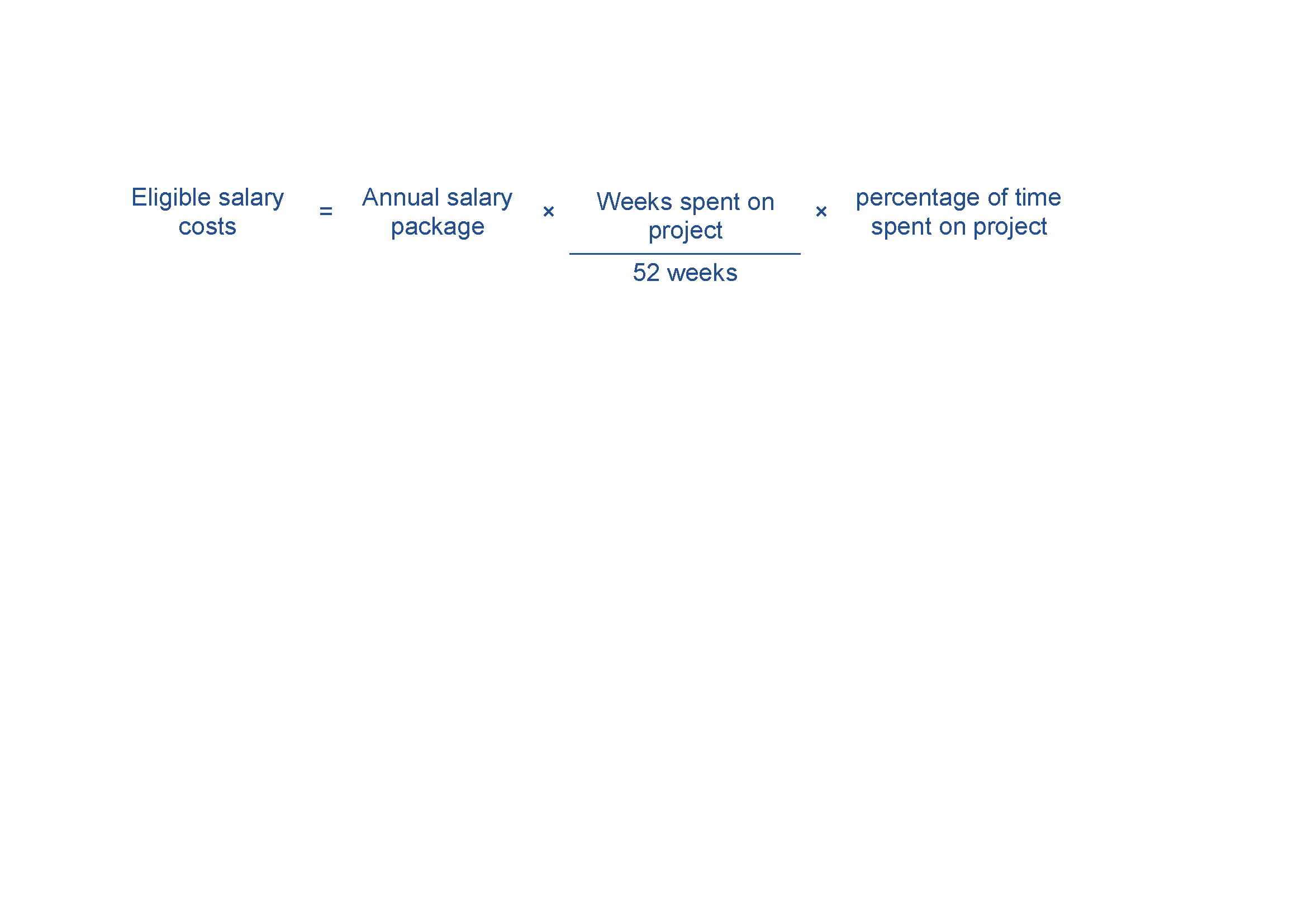 Evidence you will need to provide can include:details of all personnel working on the project, including name, title, function, time spent on the project and salaryATO payment summaries, pay slips and employment contracts.Contract expenditureEligible contract expenditure is the cost of any agreed project activities that you contract others to do. These can include contracting:another organisationan individual who is not an employee, but engaged under a separate contract.All contractors must have a written contract prior to starting any project work—for example, a formal agreement, letter or purchase order which specifies:the nature of the work they perform the applicable fees, charges and other costs payable.Invoices from contractors must contain:a detailed description of the nature of the workthe hours and hourly rates involvedany specific plant expenses paid. Invoices must directly relate to the agreed project, and the work must qualify as an eligible expense. The costs must also be reasonable and appropriate for the activities performed.We will require evidence of contractor expenditure that may include:an exchange of letters (including email) setting out the terms and conditions of the proposed contract workpurchase orderssupply agreementsinvoices and payment documents.You must ensure all project contractors keep a record of the costs of their work on the project. We may require you to provide a contractor’s records of their costs of doing project work. If you cannot provide these records, the relevant contract expense may not qualify as eligible expenditure.Where possible, you should engage local labour and services. Eligible contract expenditure may include: Project managementQuantity surveyingBuilding services. Costs for pre-construction activities including surveying, planning, environmental or other regulatory approvals are limited to 10 per cent of the total amount of eligible project expenditure claimed.Travel expenditureEligible travel expenditure may includedomestic travel limited to the reasonable cost of accommodation and transportation required to conduct agreed project and collaboration activities in Australia.Eligible air transportation is limited to the economy class fare for each sector travelled; where non-economy class air transport is used only the equivalent of an economy fare for that sector is eligible expenditure. Where non-economy class air transport is used, the grantee will require evidence showing what an economy airfare costs at the time of travel.Other eligible expenditureOther eligible expenditures for the project may include:costs associated with consultation sessions including venue hire and light refreshments (excluding alcohol)marketing and branding costsadministration and operational costs directly related to the project including communications and consultation materialsstaff training that directly supports the achievement of project outcomesbuilding modifications where you own the modified asset and the modification is required to undertake the project. Modifications to leased buildings may be eligible.financial auditing of project expenditure, the cost of an independent audit of project expenditure (where we request one) up to a maximum of 1 per cent of total eligible project expenditurecosts you incur in order to obtain planning, environmental or other regulatory approvals during the project period. However, associated fees paid to the Commonwealth, state, territory and local governments are not eligiblecontingency costs up to a maximum of 10 per cent of the eligible project costs. Note that we make payments based on actual costs incurred.Other specific expenditures may be eligible as determined by the program delegate.Evidence you need to supply can include supplier contracts, purchase orders, invoices and supplier confirmation of payments.Ineligible expenditureThis section provides guidance on what we consider ineligible expenditure. We may update this guidance from time to time; check you are referring to the most current version from the business.gov.au website before preparing your application.The program delegate may impose limitations or exclude expenditure, or further include some ineligible expenditure listed in these guidelines in a grant agreement or otherwise by notice to you.Examples of ineligible expenditure include:research not directly supporting eligible activitiesactivities, equipment or supplies that are already being supported through other sourcescosts incurred prior to us notifying you that the application is successful financing costs, including interestcapital expenditure for the purchase of assets such as office furniture and equipment, motor vehicles, computers, printers or photocopiers and the construction, renovation or extension of facilities such as buildings and laboratoriescosts involved in the purchase or upgrade/hire of software (including user licences) and ICT hardware (unless it directly relates to the project)costs such as rental and utilitiesnon-project-related staff training and development costsinsurance costs (the participants must affect and maintain adequate insurance or similar coverage for any liability arising as a result of its participation in funded activities)debt financingcosts related to obtaining resources used on the project, including interest on loans, job advertising and recruiting, and contract negotiationsdepreciation of plant and equipment beyond the life of the projectongoing maintenance costscosts of purchasing, leasing, depreciation of, or development of landinfrastructure development costs, including development of road, rail, port or fuel delivery networks beyond the manufacturing sitesite preparation activitiesongoing upgrades, updates and maintenance of existing ICT systems and computing facilitiesrecurring or ongoing operational expenditure (including annual maintenance, rent, water and rates, postage, legal and accounting fees and bank charges)costs related to preparing the grant applicationoverseas costs.This list is not exhaustive and applies only to the expenditure of the grant funds. Other costs may be ineligible where we decide that they do not directly support the achievement of the planned outcomes for the project or that they are contrary to the objective of the program.You must ensure you have adequate funds to meet the costs of any ineligible expenditure associated with the project.Opening date:24 August 2023Commonwealth policy entity:Department of Infrastructure, Transport, Regional Development, Communications and the Arts (DITRDCA)Administering entity:Department of Industry, Science and Resources (DISR)Enquiries:If you have any questions, contact us on 13 28 46.Date guidelines released:24 August 2023 Type of grant opportunity:Open non-competitiveActivityTimeframeAssessment of applicationsSeptember/October and March/AprilApproval and announcement of successful applicants November/December and May/JuneNegotiations and award of grant agreements1-3 weeksNotification to unsuccessful applicants2 weeks Earliest start date of project The date you are notified that your proposal has been successfulProject completion date31 March 2026End date of grant commitment 30 June 2026TermDefinitionadministering entityWhen an entity that is not responsible for the policy, is responsible for the administration of part or all of the grant administration processes.application formThe document issued by the program delegate that applicants use to apply for funding under the program.assessment criteriaThe specified principles or standards, against which applications will be judged. These criteria are also used to assess the merits of proposals and, in the case of a competitive grant opportunity, to determine application ranking.Australian local government body or agency  A local governing body as defined under the Local Government (Financial Assistance) Act 1995 (Cth) as a local governing body established by or under a law of a State.Commonwealth Grants Rules and Guidelines (CGRGs) Establish the overarching Commonwealth grants policy framework and articulate the expectations for all non-corporate Commonwealth entities in relation to grants administration. Under this overarching framework, non-corporate Commonwealth entities undertake grants administration based on the mandatory requirements and key principles of grants administration. completion dateThe expected date that the grant activity must be completed and the grant spent by date of effectCan be the date on which a grant agreement is signed or a specified starting date. Where there is no grant agreement, entities must publish information on individual grants as soon as practicable. Department The Department of Industry, Science and Resources.decision makerThe person who makes a decision to award a grant. For this program this is the Commonwealth Minister for Infrastructure, Transport, Regional Development and Local Government.eligible activitiesThe activities undertaken by a grantee in relation to a project that are eligible for funding support as set out in 5.1.eligible applicationAn application or proposal for grant funding under the program that the program delegate has determined is eligible for assessment in accordance with these guidelines.eligibility criteriaRefer to the mandatory criteria which must be met to qualify for a grant. Assessment criteria may apply in addition to eligibility criteria.eligible expenditureThe expenditure incurred by a grantee on a project and which is eligible for funding support as set out in 5.3.eligible expenditure guidanceThe guidance that is provided at Appendix A.First Nations community-controlled organisationsThese organisations are an Indigenous Organisation or enterprise and have an Indigenous Corporation Number (ICN) or can declare that they are a Traditional Owner or that their organisation is at least 51 per cent owned or controlled by Indigenous persons or the Indigenous Enterprise has 50 per cent Indigenous ownership.grant For the purposes of the CGRGs, a ‘grant’ is an arrangement for the provision of financial assistance by the Commonwealth or on behalf of the Commonwealth:under which relevant money or other Consolidated Revenue Fund (CRF) money is to be paid to a grantee other than the Commonwealth; andwhich is intended to help address one or more of the Australian Government’s policy outcomes while assisting the grantee achieve its objectives.grant activity/activitiesRefers to the project/tasks/services that the grantee is required to undertakegrant agreementA legally binding contract that sets out the relationship between the Commonwealth and a grantee for the grant funding, and specifies the details of the grant.grant funding or grant fundsThe funding made available by the Commonwealth to grantees under the program.grant opportunityRefers to the specific grant round or process where a Commonwealth grant is made available to potential grantees. Grant opportunities may be open or targeted, and will reflect the relevant grant selection process.grant programA ‘program’ carries its natural meaning and is intended to cover a potentially wide range of related activities aimed at achieving government policy outcomes. A grant program is a group of one or more grant opportunities under a single DITRDCA Portfolio Budget Statement Program.GrantConnectThe Australian Government’s whole-of-government grants information system, which centralises the publication and reporting of Commonwealth grants in accordance with the CGRGs.granteeThe organisation which has been selected to receive a grantguidelinesGuidelines that the Minister gives to the department to provide the framework for the administration of the program, as in force from time to time.Independent Expert PanelThe body established to assess eligible applications and determine which are meritorious. Panellists comprise a subset of the Urban Policy Forum.Low rate-based councilsLow rate based councils are determined using the ratio of Financial Assistance Grant to Net Rate Income and are as follows: Yarrabah Aboriginal Shire Council; Cherbourg Aboriginal Shire Council; Shire of Woodanilling; District Council of Orroroo Carrieton; Shire of Tammin; District Council of Peterborough; Shire of Wyalkatchem; Shire of Wickepin; Shire of Dowerin; District Council of Karoonda East Murray; Shire of Kellerberrin; Hay Shire Council; Coolamon Shire Council; Lockhart Shire Council; Balranald Shire Council; Weddin Shire Council; Murrumbidgee Council; Tenterfield Shire Council; Narrandera Shire Council; Wentworth Shire Council; Bland Shire Council; Lachlan Council.MinisterThe Commonwealth Minister for Infrastructure, Transport, Regional Development and Local GovernmentpartnershipFor the purposes of the grant opportunity – partnership refers to collaboration between organisations/entities towards a shared goal. Applicants are not required to set up formal business partnership structures for the program, however, as noted in the assessment criteria you must demonstrate evidence, including the provision of an established governance structure, that partners are committed to the goals of the project, personal informationHas the same meaning as in the Privacy Act 1988 (Cth) which is:Information or an opinion about an identified individual, or an individual who is reasonably identifiable:whether the information or opinion is true or not; andwhether the information or opinion is recorded in a material form or not.PrecinctPlace of purpose as outlined in this documentprogram delegateA manager within the department with responsibility for administering the program.program funding or program fundsThe funding made available by the Commonwealth for the program.projectA project described in an application for grant funding under the program.proposalA detailed outline of project/s described in your applicationRegional UniversityFor the purposes of the grant opportunity – regional university refers to universities with a main campus or presence or universities that wish to establish a main campus or presence within a regional area as stipulated by the Greater Capital City Statistical Area. remote or very remote locationRefers to projects located in ‘remote’ or ‘very remote’ locations per the Australian Bureau of Statistics’ Remoteness Structureselection criteriaComprises of eligibility criteria and assessment criteria.value with moneyValue with money in this document refers to ‘value with relevant money’ which is a judgement based on the grant proposal representing an efficient, effective, economical and ethical use of public resources and determined from a variety of considerations.When administering a grant opportunity, an official should consider the relevant financial and non-financial costs and benefits of each proposal including, but not limited to:the quality of the project proposal and activities;fitness for purpose of the proposal in contributing to government objectives;that the absence of a grant is likely to prevent the grantee and government’s outcomes being achieved; andthe potential grantee’s relevant experience and performance history.